Publicado en España el 28/07/2023 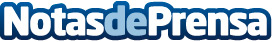 Flores preservadas: la elegante y sostenible elección para la decoración, por Vikenzo NatureEn el mundo de la decoración, las flores preservadas juegan un papel esencial en la creación de ambientes acogedores, vibrantes y llenos de vidaDatos de contacto:Vikenzo NatureVikenzo Nature - Flores preservadas: la elegante y sostenible elección para la decoración630 17 43 38Nota de prensa publicada en: https://www.notasdeprensa.es/flores-preservadas-la-elegante-y-sostenible Categorias: Interiorismo Madrid Consumo Hogar Sostenibilidad Celebraciones Otros Servicios http://www.notasdeprensa.es